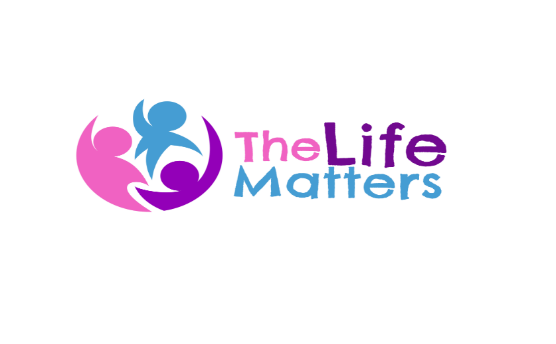  Referral FormCONFIDENTIALServices for Children and Young People provides targeted prevention and early intervention, information, advice, guidance for children aged 08 (Year) to 18 years old. We also work with care leavers, young adults with learning disabilities (LD) and all other vulnerable groups. If the presenting need(s) of the young person are unlikely to be met through prevention and early intervention, please contact the safeguarding lead on 01634 714088 for advice.  A young person can be referred by downloading and completing this form, and email it to  thelifematters@outlook.com  The charity requires that all the boxes are filled in before the application is considered by the trustees Your referral will be sent to the relevant team, and you will be contacted within a few days to discuss how best we can meet the young person's needs. In the event you are not contacted in a few days please contact us on 07760 464294 or email thelifematters@outlook.comPART 1**To be allocated by the charity PART 2  Is the young person accessing support from any other service / agency?	PART 3 Please use the box below to explain why you are making this referral and what you are looking to achieve? Referral criteria.  Please tick ONE primary risk / need / issue from the list below:  Risk of engagement in violence / gangs / crime / anti-social behaviour. Risk of child sexual exploitation and / or a need for better understanding of appropriate, healthy and safe relationships. Need for improved emotional and mental wellbeing.  Need for sexual health and relationship information.  Need to understand the risks of smoking, substance and alcohol misuse.  Not in education training or employment. Support to engage / re-engage in education and preparation for training and work.        Lack of resilience, confidence and self-esteem.    Opportunities for involvement in volunteering and social action. Independent living skills for young people with learning disabilities.  Independent living skills for young parents.  Independent living skills for young people in care and leaving care.   Involvement in local decision-making including planning of services for young people.  Support, information and safe social opportunities for LGBT+ young people.  Excluded or off rolled from school or at risk of becoming so.Please record any additional risks / needs / issues for the young person in the box below: Please email the completed form to thelifematters@outlook.comCharity Case No: **Has Parental consent been givenDateSignatureCase assigned to:**Account  Code: **Has the child given consent ?Date Date of referralYoung person’s nameYoung person’s namePreferred first nameGenderDate of birthLast nameFirst namePreferred first nameGenderDate of birthHome address & PostcodeTelephone number(s):Telephone number(s):E-mail addressHome address & PostcodeMobileHomeE-mail addressIs the young person being referred:Is the young person being referred:Is the young person being referred:Is the young person being referred:Attending a school or college?  If yes, please state which.Being home educated?Currently not in education, employment or training (NEET)?OtherParent/carer name(s)Parent/carer name(s)Telephone numberE-mail addressLast nameFirst nameTelephone numberE-mail addressDoes parent have Parental Responsibility?Yes / NoYes / NoYes / NoYoung person’s GP surgeryYoung person’s GP nameYoung person’s Social Workers contact details Is this a self-referral?Yes / NoIs the young person aware of this referral?Yes / NoReferrer Contact DetailsReferrer Contact DetailsName of person making the referralSignature Name and address  of referring school/agency / department/ Council/Others E-mail addressTelephone / mobile numberName of services, practitioner and contact details. 